           P Ř I H L Á Š K A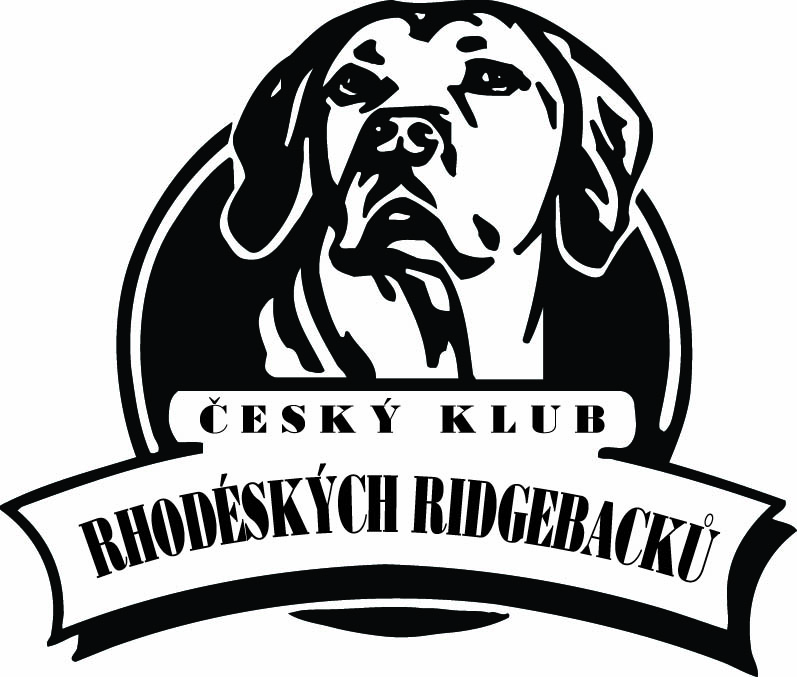 		Uzávěrky přihlášek: 1. uzávěrka	  6. 7. 2014 					 2. uzávěrka   4. 8. 2014        KLUBOVÁ VÝSTAVA ČKRR DNE 06.09.2014     se zadáváním titulů CAJC, CAC, res. CAC, Klubový vítěz (pes/fena), BOS, BOB     KLUBOVÁ VÝSTAVA ČKRR DNE 07.09.2014     se zadáváním titulů CAJC, CAC, res. CAC, Nejkrásnější pes/fena, BOS, BOBpes				                               fena	baby 		(od 4 do 6 měsíců)			   vítězů * 	(od 15 měsíců)	dorost	 	(od 6 do 9 měsíců)			  pracovní *	(od 15 měsíců)	mladých	(od 9 do 18 měsíců)			  veteránů	(od 8 let)	mezitřída	(od 15 do 24 měsíců)			  čestná *	(od 15 měsíců)	otevřená	(od 15 měsíců)
Psi musí dosáhnout předepsaného věku pro zařazení do tříd nejméně 1 den před výstavním dnem.
* Třída čestná je přístupná pro psy a feny, kteří získali titul ICH, CH, NV, KV, Vítěz speciální výstavy. V této tříděje možné představit psa, bez nároku na CAC. Zadává se známka a pořadí. Výborný 1 se nemůže účastnit soutěže o titul BOB. * Pro třídu vítězů a čestnou doložte kopii získaného ocenění ICH, CH, NV, KV, Vítěz speciální výstavy, pro třídu pracovní kopii certifikátu o složené zkoušce. Bez doložení těchto dokladů bude pes, fena přeřazen do třídy otevřené.
Jméno psa: …………………………………………………………………………………….Zkratka pl. knihy, č. zápisu: …………………………  Datum narození: …………………Tituly: …………………………………………………………………………………………..Otec: ……………………………………………………………………………………………Matka: ………………………………………………………………………………………….Chovatel: ………………………………………………………………………………………Majitel: …………………………………………………………………………………………Ulice a číslo: ………………………..…………………………. …………………………….Město: …………………………………………………………… PSČ: …………………….E-mail: ……………………………………………. Tel.: …………………………………….Soutěže:	Chovatelská skupina			  	Nejhezčí pár	Nejlepší hlava - pes			  		Nejlepší hlava – fena	Nejlepší pohyb - pes		  		Nejlepší pohyb - fenaNejlepší ridge					Nejlepší plemeník			  		Podle propozic poukazuji tyto poplatky:Za prvního psa (včetně katalogu): ………………..… KčZa další psy: ……………………………………….….. KčSoutěže: ……..…………………………………….….. KčInzerce: ……………………………………….……….. KčCELKEM: ……………………………………………… KčPro platbu poštovní poukázkou typu A adresa majitele účtu:   Český klub rhodéských ridgebackůJungmannova 25110 00 Praha 1Pro platbu převodním příkazem číslo účtu:19-9943880227/0100IBAN CZ9701000000199943880227SWIFT: KOMBCZPPKomerční banka a.s., Spálená 51, Praha 1Při přihlášení více psů jednoho majitele plaťte výstavní poplatky jednou složenkou nebo příkazem k úhradě.Přihlášku vyplňte strojem nebo tiskacím písmem. K přihlášce přiložte fotokopii průkazu původu psa, kopii šampionátu, kopii dokladu o pracovní zkoušce, kopii dokladu o zaplacení výstavního poplatku.Přihlášku na výstavu zašlete na adresu:Tereza RajdlováNad Hřištěm 583Kamenné Žehrovice273 01e-mail: tereza.rajdlova@ckrr.cz V ……………………. dne …………………..    Podpis: ……………………………………